PLANTILLA DE INFORME DE TAREAS PENDIENTES DE CONSTRUCCIÓN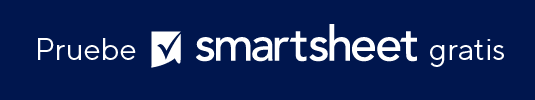 ASIGNADA AASIGNADA AINFORME ESCRITO PORFIRMAFIRMAFECHAPLANTILLA DE INFORME DE TAREAS PENDIENTES DE CONSTRUCCIÓNPLANTILLA DE INFORME DE TAREAS PENDIENTES DE CONSTRUCCIÓNPLANTILLA DE INFORME DE TAREAS PENDIENTES DE CONSTRUCCIÓNN.º DE IDENTIFICACIÓNDESCRIPCIÓN DEL TRABAJOCONTRATISTA/RESPONSABLEEQUIPAMIENTOPRIORIDADCOSTOESTADONOTASAlta$CompletadoMedia$No se ha iniciadoBaja$AtrasadoMedia$En esperaAlta$CompletadoAlta$CompletadoAlta$CompletadoAlta$CompletadoAlta$CompletadoAlta$CompletadoAlta$CompletadoAlta$CompletadoBaja$En cursoMedia$En cursoMedia$AtrasadoBaja$En esperaTOTALTOTALTOTALTOTALTOTALRENUNCIATodos los artículos, las plantillas o la información que proporcione Smartsheet en el sitio web son solo de referencia. Mientras nos esforzamos por mantener la información actualizada y correcta, no hacemos declaraciones ni garantías de ningún tipo, explícitas o implícitas, sobre la integridad, precisión, confiabilidad, idoneidad o disponibilidad con respecto al sitio web o la información, los artículos, las plantillas o los gráficos relacionados que figuran en el sitio web. Por lo tanto, cualquier confianza que usted deposite en dicha información es estrictamente bajo su propio riesgo.